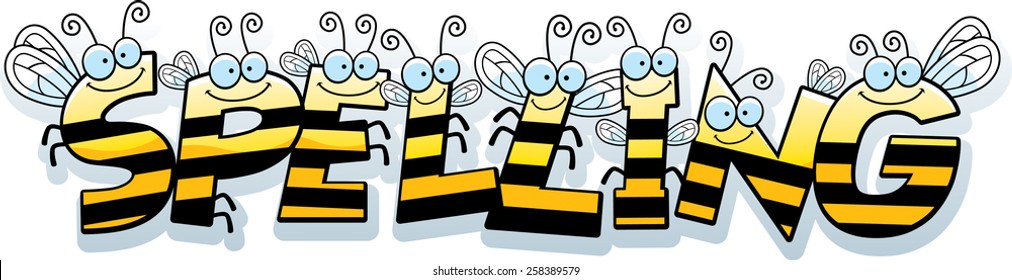 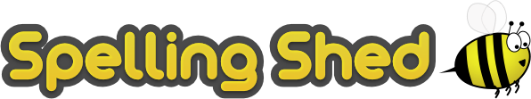 Spelling Test: Year 3Spellings given: 18/10/2022Test On: 01/11/2022
Spelling Rule: Words with the prefix ’re-’ ‘re-’ means ‘again’ or ‘back.’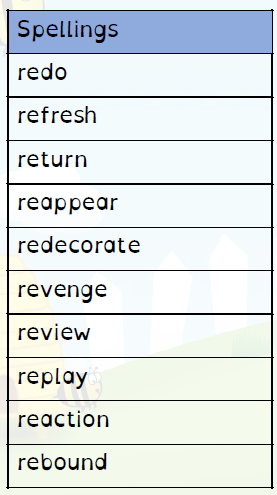 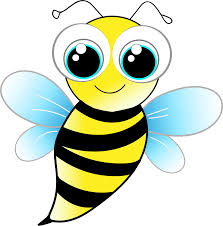 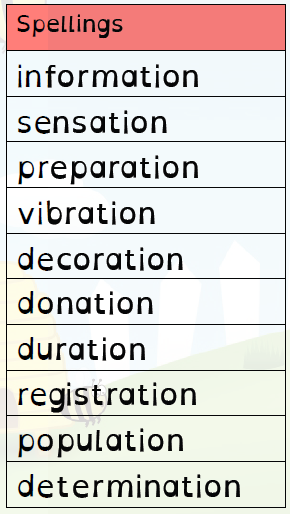 